Objet : [res_letterbox.subject]	V/Réf : [res_letterbox.customField_2]N/Réf : [res_letterbox.alt_identifier] - [attachment.chrono]Service traitant : [destination.entity_label][attachmentRecipient.civility],Nous avons bien reçu, en date du , le courrier par lequel vous avez souhaitéJe vous prie de bien vouloir agréer, [attachmentRecipient.civility], l’expression de nos salutations distinguées.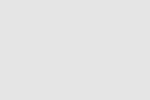 	[signature.user][attachmentRecipient.postal_address][signature.entity.address_additional2]